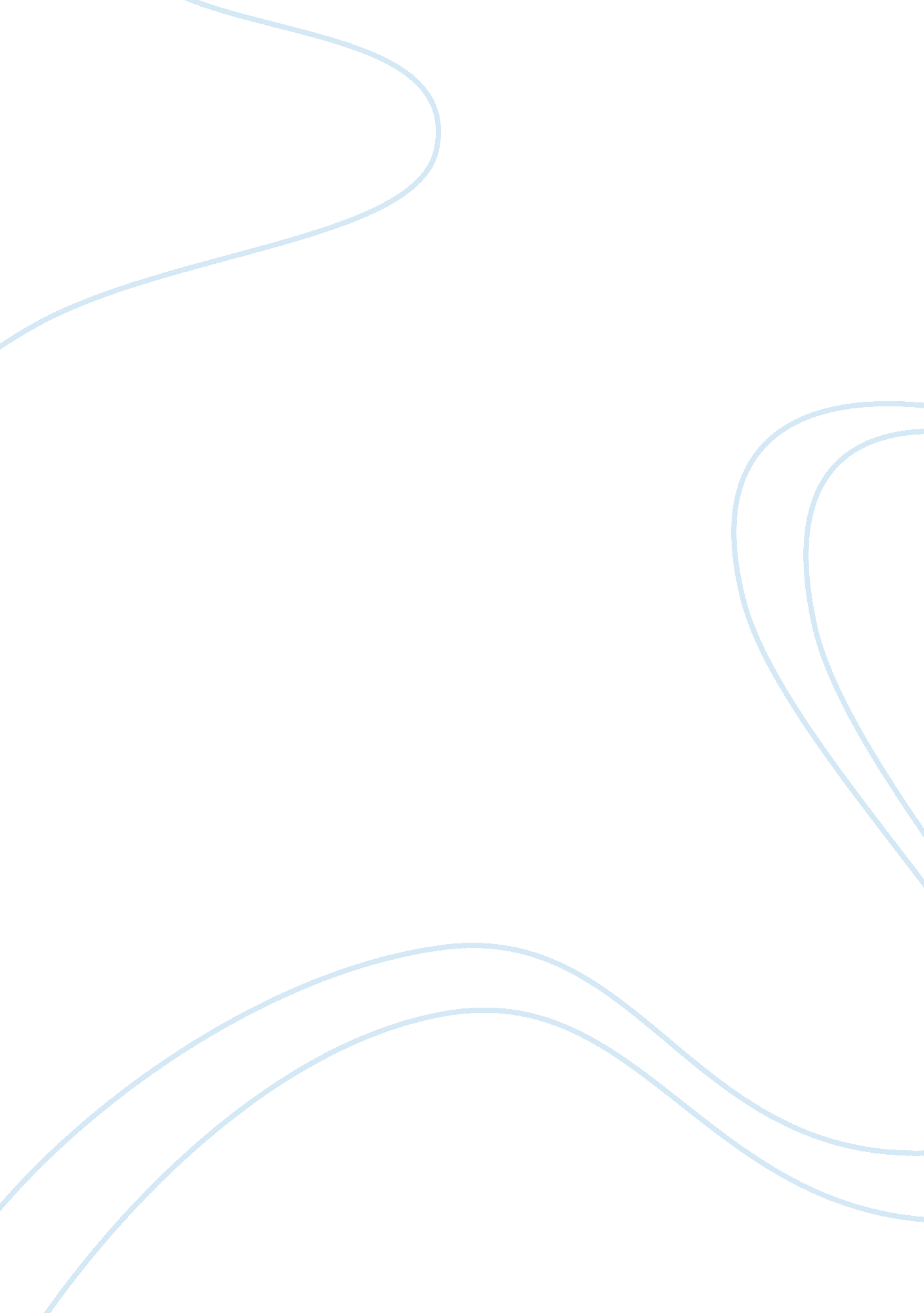 Traveling: mind and new cultures essay sample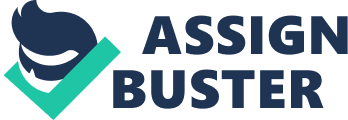 Traveling enables many people to broaden their minds in certain respects. When you travel you gain new ideas and experience new things. However you do not have to travel miles to expand your horizons, and there are many disadvantages associated with traveling. Travelling makes it possible to experience new cultures; for example, observing different religions and customs, even if it just means traipsing round an Indian mosque, or visiting an Egyptian temple. While traveling, you can learn new languages, which may increase your confidence. If you learn a few basic phrases, you are given the chance to interact with the native people. Also you are more likely to experience the friendliness of the locals because language barriers are broken. This may lead to prejudice ideas being destroyed. A new language gives a different outlook on life. Travel also teaches you independence, because it allows you to escape the familiar surroundings of home and stay in a strange or alien place. Justarranging travel and accommodation can give you new responsibilities. Often when people travel they leave everyday commodities behind and have to learn to cope without them. Improvising or making do without them teaches patience and determination, and when you return home you become more grateful for the things you left behind. Not only does travelling allow you to see new cultures, it also often allows you to learn the roots of your own cultures. Travelling enables you to become aware of differences in lifestyle – whether they are regional or national – and to learn how different people interact and generally what they base their ideas on. Travelling lets people explore their own customs and way of life, and appreciate their countries’ history and traditions. Travelling introduces new ideas that can change your opinions on different topics and help you to become more open minded about things you would normally disapprove of. Such as exploring different political situations in countries you visit. By experiencing life in different social systems or under different governments, you can see how successful they are and form intelligent opinions. Travelling can also make you more aware of other traditions and help you understand different views and perceptions that foreign people have. Our neighbours in France, a mere twenty-two miles from our shores live diverse lives from our selves, socially, politically and legally. By visiting new places you are introduced to new etiquette, which you may be expected to abide by. This provokes awareness in many people on the correct rules of behaviour in society and broadens the mind. The opportunities of travel are expanding. Package holidays are becoming more popular. And travelling to new countries is being made more accessible, and cheaper. In the future there will be orbital hotels in space offering ‘ out of this world’ holidays. Ordinary holidaymakers will be able to travel to space and back. How could travelling to a different planet not broaden the mind? Space travel could put a new perspective on life and change the way you think and the way you live you’re live. 